My Work in the Light of Herbert and Marianne BrünFall 2014 Series by Local & Visiting Artists/ ActivistsThe Herbert Brün Society & the School for Designing a Society are excited to offer their new joint venture this Fall 2014.  National, international and local artists/activists -- former students of Herbert or Marianne Brün -- will be offering interactive presentations to talk about their work & the influence of Herbert or Manni on it.  Kirk Corey,  University of Iowa, Iowa Citycomposer, backpacker, performer, cook, activist, amateur beer critic,self-appointed class clown 			Thursday,  Nov. 20, 7-9p 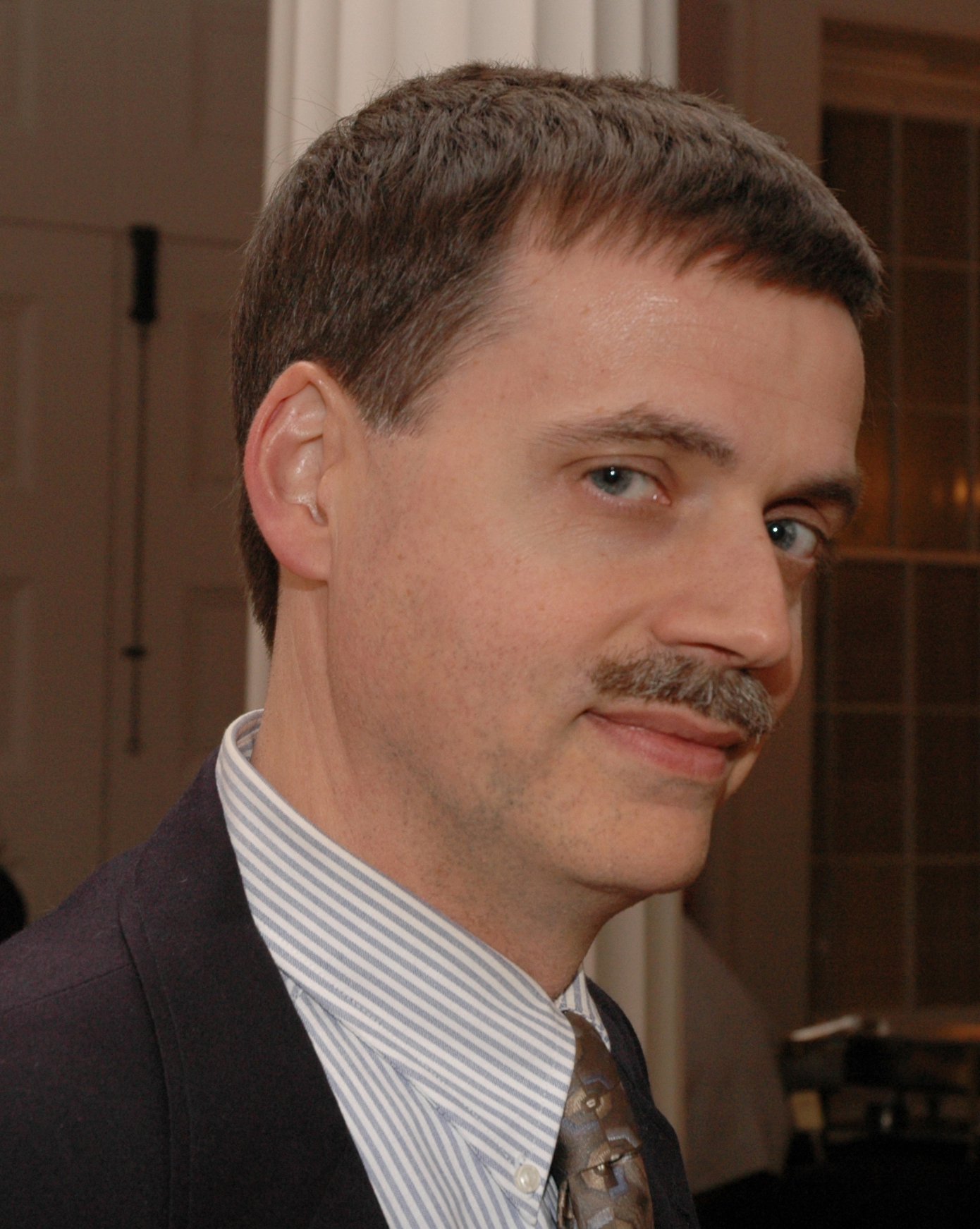 Next Presenters:Susan Parenti/Ya’aqov Ziso, Urbana, Illinois        composers, activists, protest organizers    		Dec. 4Patrice Repar, UNM, Albuquerque, New Mexicocomposer, healthcare activist 				Dec .11Presentations will be on Thursdays, 7-9p, at the Herbert Brün House,122 Franklin Street, UrbanaInteractively--live at the Herbert Brün House:attend a single presentation (suggested $12*)Non-interactively, view only (Q&A at the end of the presentation):attend a single streaming online presentation (suggested $8*)No one turned away for lack of funds: Pay What You Canhttp://inthelightof.bpt.meRevenues from these series will reimburse travelling expenses of our visiting presenters, and ongoing projects at the Herbert Brün Society